Конспект занятия «Жостовские подносы» для старшего дошкольного возраста.Цели: - продолжать знакомить детей  с народным промыслом Жостова; - дать знания об особенностях жостовской росписи: элементах узора, колорите, композиции;- обратить внимание детей на то, что основным мотивом жостовской росписи является букет на черном лаковом фоне;- продолжать учить детей рисовать кистью разными способами (примакиванием, тычком, более сильным или слабым нажатием на кисть, всей кистью или кончиком);- закрепить умение составлять узор на круге, овале, прямоугольнике, заполняя середину и край – кайму;- воспитывать интерес к декоративно – прикладному искусству.Предварительная работа: рассматривание иллюстраций с изделиями жостовского промысла, открыток с цветами, натюрмортом, рассматривание подносов различной формы, беседа для чего предназначены подносы.Материалы и оборудование: подносы из папье-маше черного цвета, иллюстрации с изображением жостовской росписи, таблица с изображением элементов росписи, гуашь, кисти, салфетки, непроливайки с водой.ХОД ЗАНЯТИЯВот жостовский, черный, изящный подносС букетом из лилий, пионов и розВ нем бликами летнее солнце играет,Каймой золотистой по краю сверкает.Чтоб круглым и гладким поднос получился,Сначала жестянщик усердно трудилсяОн долго шпаклевкой его грунтовалИ лаком поверхность не раз заливалЧтоб роспись художник нанес по металлуФон черным на нем должен быть или алым.Букеты цветов из сада и лугаКисть художника выводит по кругу.-ребята, скажите, а какой формы бывают подносы (круглые, овальные, квадратные)-какого цвета может быть фон подноса? (красный, черный)-какими узорами украшен жостовский поднос? (цветами)Сейчас мы с вами посмотрим презентацию,  из которой вы узнаете основные этапы росписи и что еще кроме подносов можно украсить этой росписью.ПОКАЗ ПРЕЗЕНТАЦИИ.ФИЗКУЛЬТМИНУТКА:Скоро будем рисоватьНадо пальцы нам размять (хлопаем в ладоши, потом кулачками)Вверх поднимем наши ручкиИ дотянемся до тучки (поднимаем ручки, потягиваемся)Уходи от нас скорей,Не пугай ты нас детей (прогоняем тучку)Вот к нам солнышко пришло (дети поднимают голову вверх, и разводят руки в стороны)Стало весело, светло (шевелят пальцами над головой)А сейчас я вам расскажу сказку – легенду «Цветок Огонь и цветок Снежинка»-Цветы России собрались на жостовском подносе, в венок красивый заплелись и не страшна нам осень.-Проходит осень и зима, букет цветов не вянет, и любоваться красотой их люди не устанут.-А какие цветы, из жостовского букета, вам знакомы? (розы, ромашки, незабудки, маки)-Какого они цвета? (красные, голубые, синие, розовые)-Да, цветы разные, окраска цветов тоже разная, но в рисовании жостовского букета есть свои правила:-Красивый букет начинают с большого цветка, на маленьком подносе он один, на большом несколько.-Затем добавляют цветы поменьше и другого цвета-Бутоны, листья.-Последними,  наносят мелкие детали, которые прорисовываются тонкой кистью: травинки, мелкие цветы, оживка, кайма.Все элементы орнамента рисуются сразу кистью без нанесения предварительного рисунка карандашом, поэтому рисовать нужно аккуратно и не торопясь.-Ой, ребята, посмотрите, чего-то не хватает на наших столах? (кисти)-Что же делать? Вот какой то сундучок, не открывается, быть может, волшебство нам всем поможет? Мы немного поколдуем, на сундук мы дружно дунем, скажем, вместе раз, два, три сундучок замок нам отвори.Ребята смотрите у нас получилось, давайте заглянем в него, что там? (кисточки, если нам помогло волшебство значит и кисточки волшебные, взяв их в руку, мы с вами превратимся в настоящих мастеров жостовской росписи.Дети выполняют работы.Все художники придумывают для своих работ названия давайте, и вы придумаете для своих работ названия.Выставка детских работ.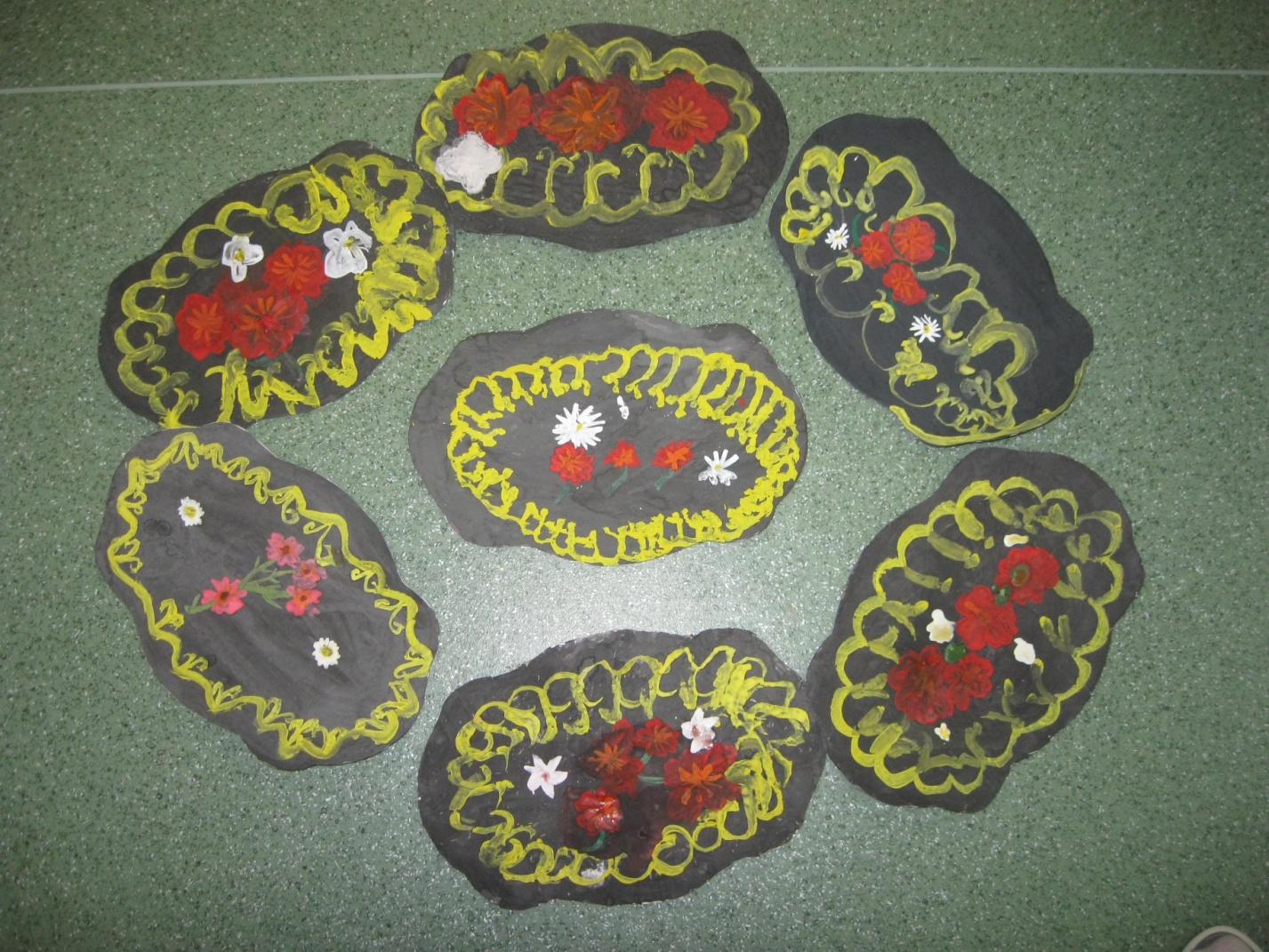 